Save the Date – Saturday, October 22nd – Celebrities learn Contest Military with RachelSeptember 2016September 2016September 2016September 2016September 2016September 2016September 2016Sunday MondayTuesdayWednesdayThursdayFridaySaturday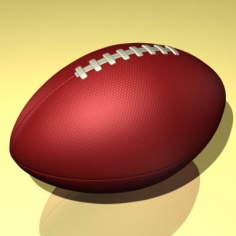 293:00 – 5:00pm302pm – 5:00pmPractice @ Stallworth with RSS Stars313:00 – 5:00pm1BAND DAY – NO TUTORIALS3:00 – 5:00pm2 Game – REL/RSS Performance!!7pm - Stallworth345NO SCHOOL!63:00 – 5:00pmOPEN HOUSE6PM – 7:30PM73:00 – 5:00pm8BAND DAY – NO TUTORIALS3:00 – 5:00pmJV Game– 4:30pm9GAME – @ Beaumont Ozen – 7pm 101112Kick Tryouts3:00 – 5:00pm133:00 – 5:00pm143:00 – 5:00pm15BAND DAY – NO TUTORIALS3:00 – 5:00pm16Game – vs. Nederland 7pm - Stallworth 171819POM Tryouts3:00 – 5:00pm203:00 – 5:00pm213:00 – 5:00pm22BAND DAY – NO TUTORIALS3:00 – 5:00pmJV Game – 4:30pm23GAME – @ Lumberton – 7pm2425Rebecca’s Birthday26POM Tryouts3:00 – 5:00pm Jadelyn’s Birthday27  3:00 – 5:00pm 283:00 – 5:00pmMaggie’s Birthday29BAND DAY – NO TUTORIALS3:00 – 5:00pmJennifer’s Birthday30GAME – @ Vidor – 7pmHOMECOMING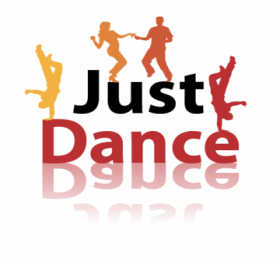 